РЕШЕНИЕот «27» декабря  2013 г.                              № 33 		                                     с. Эсто-АлтайО внесении изменений и дополнений в решение Собрания депутатов Эсто-Алтайского сельского муниципального образования Республики Калмыкия № 35 от 27 декабря 2012 года «О земельном налоге на территории Эсто-Алтайского сельского муниципального образования Республики Калмыкия в 2013 году»На основании статьи 387 Налогового кодекса Российской Федерации, в соответствии с Федеральным законом от 6 октября 2003 года № 131-ФЗ «Об общих принципах организации местного самоуправления в Российской Федерации», руководствуясь Уставом Эсто-Алтайского сельского муниципального образования Республики Калмыкия, Собрание депутатов Эсто-Алтайского сельского муниципального образования Республики Калмыкия, решило:1. Внести в решение Собрания депутатов Эсто-Алтайского сельского муниципального образования Республики Калмыкия  № 35 от 27 декабря 2012 года «О земельном налоге на территории Эсто-Алтайского сельского муниципального образования Республики Калмыкия в 2013 году»:А) В пункте 4.3, после слов «налогового уведомления» дополнить словами «не позднее»;Б) Часть 6 изложить в следующей редакции:«6. Настоящее реше6ние подлежит опубликованию (обнародованию) в районной газете «Зори Маныча» и вступает в силу не ранее одного месяца со дня его официального опубликования и не ранее 1 января года, следующего за годом его принятия.2. Настоящее решение подлежит опубликованию (обнародованию) в районной газете «Зори Маныча» и вступает в силу в установленные законом сроки.Глава Эсто-Алтайского сельскогомуниципального образованияРеспублики Калмыкия (ахлачи)                                                                    Гамзаев Ш.А.ХАЛЬМГ ТАНhЧИНЭСТО-АЛТАЙСК СЕЛƏНƏМУНИЦИПАЛЬН БYРДЭЦИИНДЕПУТАТНЫРИН ХУРЫГ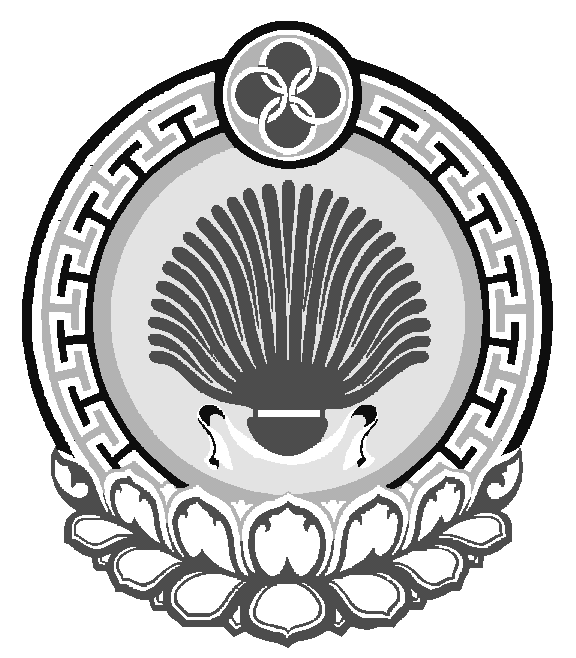 ЭСТО-АЛТАЙСКОЕ СЕЛЬСКОЕМУНИЦИПАЛЬНОЕ ОБРАЗОВАНИЕРЕСПУБЛИКИ КАЛМЫКИЯСОБРАНИЕ ДЕПУТАТОВ359026, Республика Калмыкия, с. Эсто-Алтай, ул. Карла МарксаИНН 0812900527, т. (84745) 98-2-41, e-mail: Esto-Altay@ yandex.ru______________________________________________________________________________________________359026, Республика Калмыкия, с. Эсто-Алтай, ул. Карла МарксаИНН 0812900527, т. (84745) 98-2-41, e-mail: Esto-Altay@ yandex.ru______________________________________________________________________________________________359026, Республика Калмыкия, с. Эсто-Алтай, ул. Карла МарксаИНН 0812900527, т. (84745) 98-2-41, e-mail: Esto-Altay@ yandex.ru______________________________________________________________________________________________